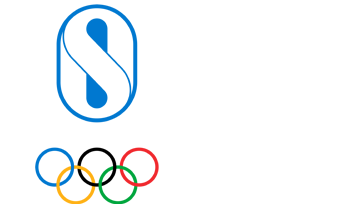 Application DetailsProgramme SelectionCategoryWorld ProgrammesProgramme Cluster / ContinentOlympic Games UniversalityProgrammeTeam Support GrantQuad/Games Edition2021-2024Programme (Long Form)Team Support GrantProgramme Help/Instructional TextSupport for one national winter or summer team per NOC is available annually over the 2021-2024 plan. The support may be split between two teams provided one of the teams is a women’s team, in this case both applications must be submitted at the same time. NOCs with a team that benefited from the Team Support Grant programme during the 2017-2020 plan that is either qualified for the Olympic Games Tokyo 2020 or still able to, may apply for the additional Tokyo extension grant for the team up until the Tokyo Olympic Games. In this case the “Team Support Grant Extension” programme should be selected in the drop down menu of the programmes. This option can be applied for in addition to the regular 2021-2024 Team Support Grant programme.Activities start year for which you wish to request the Team Support GrantNoneSport SelectionBest results - Brief historical summary with results of the team/ActivitiesObjectives/Major CompetitionsDateNoneCompetitionNoneLocationNoneYear 1 Activities* Year 1 refers to your NOC “activities start year” as noted in the box above.Percentage of the total budget you wish to dedicate to this yearNoneBrief list of activities that your NOC intends to organise this year in preparation of the listed competitionsDetailsNoneYear 2 ActivitiesPercentage of the total budget you wish to dedicate to this yearNoneBrief list of activities that your NOC intends to organise this year in preparation of the listed competitionsDetailsNoneYear 3 ActivitiesPercentage of the total budget you wish to dedicate to this yearNone	/Files/Uploads/Related Documents/